Raucherzone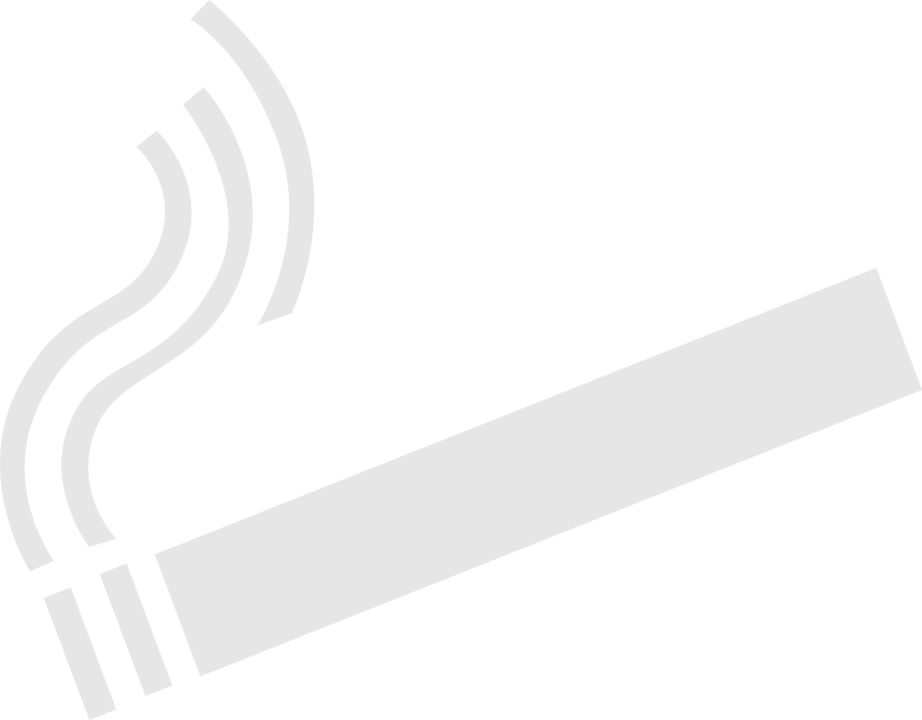 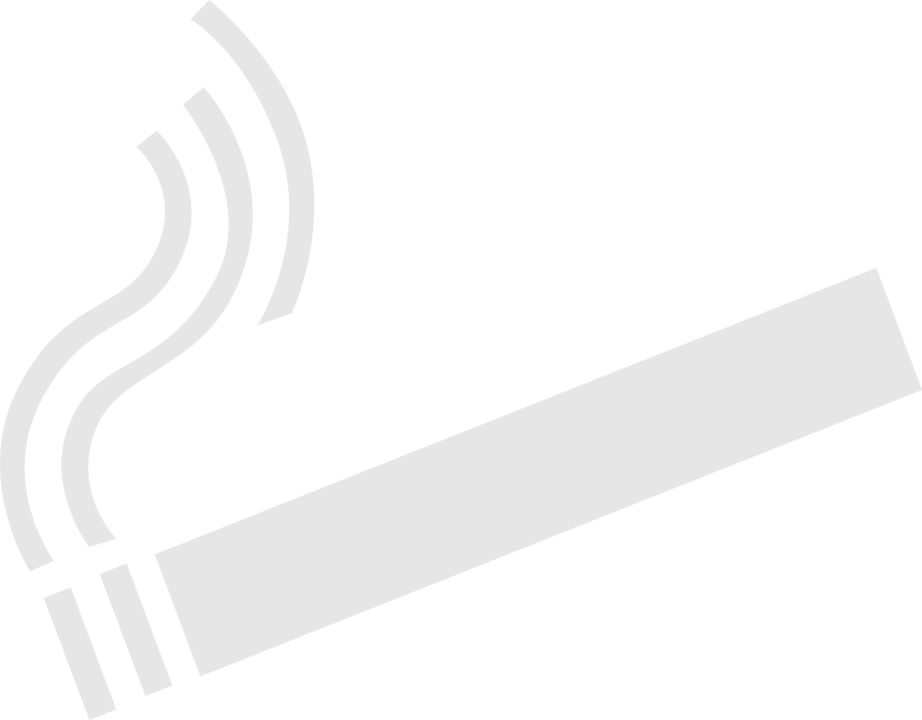 Rauchen erlaubt 